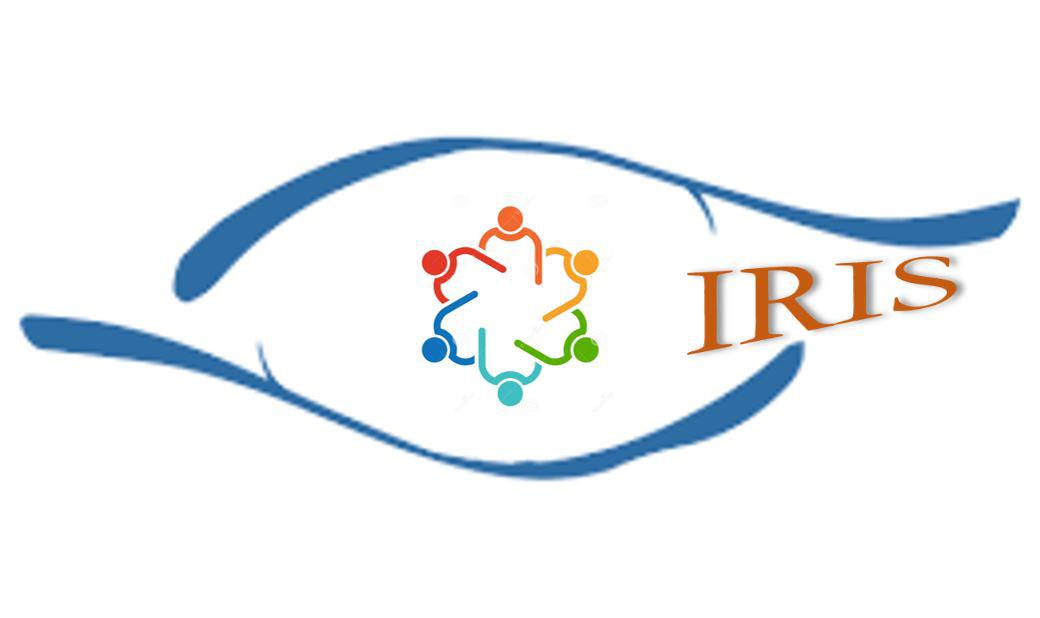 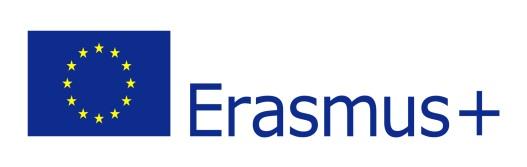 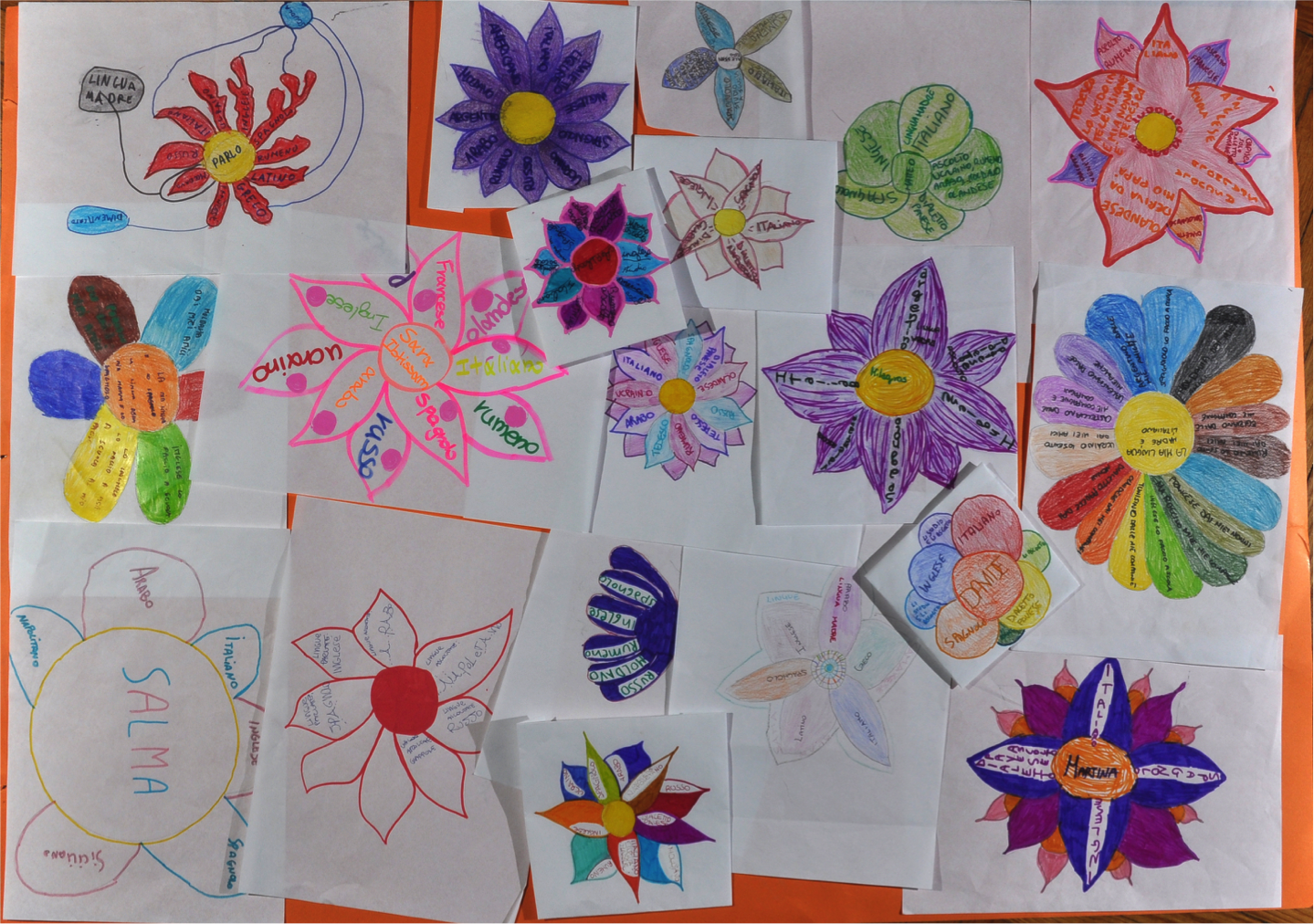 Worksheet 6TASKDisegna un fiore e scrivi nei vari petali tutte le lingue che conosci o vorresti conoscere.EsempioIRISIdentifying and ReconstructingIndividualLanguage StoriesTEACHING MATERIALSTitoloAntologia delle lingue/il giardino delle lingueLinguaTutte le lingueArgomentoPlurilinguismo, diversità linguistica nella classeEtà degli apprendenti8-13Tempo necessario1 oraObiettiviFar emergere il plurilinguismo di ognuno e nella classeMetodiRappresentazione grafica, scritturaMaterialiCarte, coloriFontiAutoriIlaria Colarieti, Cristina Fraccaro, Maria FrigoCommentiIstruzioni per il docente- Chiedete agli alunni di disegnare un fiore nel quale ogni petalo corrisponda a una propria lingua (parlata, studiata, sentita ma non capita, desiderata, ecc compresi i dialetti).- Spiegate l’etimologia del termine antologia (fiori scelti, cioè elementi migliori).- Esponete in uno spazio della classe gli elaborati individuali che così formeranno il „giardino delle lingue“